Рабочая программа учебной дисциплиныОДБ.05. ХИМИЯпрограммы подготовки квалифицированных рабочих, служащих по профессии13.01.05. Электромонтер по техническому обслуживанию электростанций и сетейКвалификации:Электромонтер оперативно-выездной бригады, 4,5  разрядЭлектромонтер по обслуживанию подстанций. 5 разрядЯКУТСК, 2017Рабочая программа общеобразовательной учебной дисциплины «Химия» разработана с учетом требований ФГОС среднего общего образования, ФГОС среднего профессионального образования по профессии: 13.01.05. Электромонтер по техническому обслуживанию электростанций и сетей, на основе Примерной программы общеобразовательной учебной дисциплины «Химия», рекомендованной Федеральным государственным автономным учреждением «Федеральный институт развития образования» (ФГАУ «ФИРО»), в качестве примерной программы для реализации основной профессиональной образовательной программы СПО на базе основного общего образования с получением среднего общего образования (Протокол № 3 от 21 июля 2015 г., регистрационный номер рецензии 375 от 23 июля 2015 г. ФГАУ «ФИРО»). Организация-разработчик: Государственное автономное профессиональное образовательное учреждение  РС (Я) «Якутский промышленный техникум».Разработчик: Горохова Мария Ивановна, преподаватель общеобразовательных дисциплин по профессии:13.01.05. Электромонтер по техническому обслуживанию электростанций и сетей..СОДЕРЖАНИЕ  стр.ПАСПОРТ   ПРОГРАММЫ УЧЕБНОЙ ДИСЦИПЛИНЫ………………4СТРУКТУРА И СОДЕРЖАНИЕ УЧЕБНОЙ ДИСЦИПЛИНЫ…………6УСЛОВИЯ РЕАЛИЗАЦИИ ПРОГРАММЫ УЧЕБНОЙ ДИСЦИПЛИНЫ………………………………………………………………..26КОНТРОЛЬ  И  ОЦЕНКА РЕЗУЛЬТАТОВ ОСВОЕНИЯ УЧЕБНОЙ ДИСЦИПЛИНЫ………………………………………………………………..30ПАСПОРТ ПРОГРАММЫ УЧЕБНОЙ ДИСЦИПЛИНЫ
«ХИМИЯ»1.1.Область применения программы	Рабочая программа учебной дисциплины является частью  основной профессиональной образовательной программы по профессии:13.01.05 Электромонтер по техническому обслуживанию электростанций и сетей, в соответствии с рекомендациями по организации получения среднего общего образования в пределах освоения образовательных программ среднего профессионального образования на базе основного общего образования с учетом требований федеральных государственных образовательных стандартов и получаемой профессии или специальности среднего профессионального образования (письмо Департамента государственной политики в сфере подготовки рабочих кадров и ДПО Минобразования науки России от 17.03.2015 № 06-259).1.2. Место учебной дисциплины в структуре основной профессиональной образовательной программы: дисциплина входит в общеобразовательный цикл.1.3. Цели и задачи учебной дисциплины - требования к результатам освоения дисциплины:Цель преподавания дисциплины «Химия»: приобретение студентами теоретических знаний и практических умений в области химии.Задачи:формирование у студентов умения оценивать значимость химического знания для каждого человека;формирование у студентов  целостного представления о мире и роли химии в создании современной естественно-научной картины мира; умения объяснять объекты и процессы окружающей действительности: природной, социальной, культурной, технической среды, используя для этого химические знания;развитие у студентов умений различать факты и оценки, сравнивать оценочные выводы, видеть их связь с критериями оценок и связь критериев с определенной системой ценностей, формулировать и обосновывать собственную позицию;приобретение  студентами опыта разнообразной деятельности, познания и самопознания; ключевых навыков, имеющих универсальное значение для различных видов деятельности (навыков решения проблем, принятия решений, поиска, анализа и обработки информации, коммуникативных навыков, навыков измерений, сотрудничества, безопасного обращения с веществами в повседневной жизни).Освоение содержания учебной дисциплины «Химия» направлено на развитие общих и ключевых компетенций:В результате освоения учебной дисциплины студент должен:1.4. Количество часов на освоение  программы учебной дисциплины:максимальной учебной нагрузки студента  171 часов, в том числе:обязательной аудиторной учебной нагрузки студента 114 часов;самостоятельной работы студента 53 часа, консультации 2 часа.2.СТРУКТУРА И СОДЕРЖАНИЕ УЧЕБНОЙ ДИСЦИПЛИНЫ2.1. Объем учебной дисциплины и виды учебной работыТематический план и содержание учебной дисциплины «Химия»Для характеристики уровня освоения учебного материала используются следующие обозначения:1. – ознакомительный (узнавание ранее изученных объектов, свойств); 2. – репродуктивный (выполнение деятельности по образцу, инструкции или под руководством)3. – продуктивный (планирование и самостоятельное выполнение деятельности, решение проблемных задач)3.условия реализации УЧЕБНОЙ дисциплины3.1. Требования к  материально-техническому обеспечению	Программа учебной дисциплины реализуется в учебном кабинете №41  «Кабинет  естественно-научных дисциплин»; “Кабингет химии, биологии, экологии, географии”.	Оборудование учебного кабинета:- посадочные места по количеству обучающихся – 30 мест;- рабочее место преподавателя;- комплект учебно-наглядных пособий по химии;- Постоянные и сменные стенды:   «Природа-это то, что мы оставляем детям»,     «Периодическая система химических элементов Д.И. Менделеева»»,  «Готовимся к экзаменам»,   «Уголок лаборанта»,   «Классификация веществ»,   «Растворимость солей, кислот, оснований в воде»,   «Уголок по охране труда»,   «Портреты великих ученых»;-натуральные объекты, модели, приборы и наборы для постановки демонстрационного и      ученического эксперимента;- реактивы;- вспомогательное оборудование и инструкции;- библиотечный фонд.- Технические средства обучения:компьютер с лицензионным программным обеспечением;электронный образовательный ресурс «Химия» для профессий и специальностей                технического профиля;мультимедийный проектор;экран;интерактивная доска;сканер.- Дидактический материал:карточки-задания;тестовые задания по темам.Перечень рекомендуемых учебных изданий:Основные источники:Дополнительная литература:Электронный образовательный ресурс:Организация образовательного процессаУчебная дисциплина «Химия» включает разделы: «Общая и неорганическая химия»; «Органическая химия»;Перед изучением каждого раздела проводятся обзорные занятия. В процессе изучения предмета студентам следует привить навыки пользования учебниками, учебными пособиями, химическими реактивами; компьютерными программными комплексами. При изучении материала предмета применяются  современные интерактивные методы, технические средства обучения и наглядные пособия.Кадровое обеспечение образовательного процессаРеализация примерной рабочей программы учебной дисциплины «Химия» должна обеспечиваться педагогическими кадрами, имеющими профессиональное высшее образование, соответствующее профилю преподаваемой дисциплины..Преподаватели, ведущие образовательную деятельность, должны регулярно, не менее 1 раза в 3 года, повышать свою квалификацию по профилю преподаваемой дисциплины, на курсах повышения квалификации или переподготовки.4. Контроль и оценка результатов освоения УЧЕБНОЙ ДисциплиныОценка качества освоения настоящей Программы включает в себя текущий контроль знаний в форме устных опросов на лекциях и практических занятиях, выполнения контрольных работ (в письменной форме) и самостоятельной работы (в письменной или устной форме);Для текущего контроля разработан фонд оценочных средств, предназначеный для определения соответствия (или несоответствия) индивидуальных образовательных достижений основным показателям результатов подготовки. Фонд оценочных средств включает средства поэтапного контроля формирования компетенций:вопросы для проведения устного опроса на лекциях и практических занятиях;задания для самостоятельной работы (составление рефератов по темам примерной программы);вопросы и задания к контрольной работе;тесты для контроля знаний; практические занятия.Результаты освоения выражаются в освоении:	общих и профессиональных компетенций, определенных в программе.умения и знания, определенных в программеШкала оценки образовательных достиженийРазработчикпреподаватель: ______________________________ Горохова М.И.19Учебно-методическое и материально-техническое обеспечениеПрограмма учебной дисциплины «Химия»	Освоение программы учебной дисциплины «Химия»  осуществляется в профессиональной образовательной организации, реализующей образовательную программу среднего общего образования в пределах освоения ОПОП СПО на базе основного общего образования, кабинета химии с лабораторией и лаборантской комнатой, в котором имеется возможность обеспечить свободный доступ в Интернет во время учебного занятия и в период внеучебной деятельности обучающихся.Помещение кабинета  удовлетворяет требованиям Санитарно-эпидемиологических правил и нормативов (СанПиН 2.4.2 № 178-02) и  оснащен типовым оборудованием, указанным в настоящих требованиях, в том числе специализированной учебной мебелью и средствами обучения, достаточными для выполнения требований к уровню подготовки обучающихся.В кабинете имеется мультимедийное оборудование, посредством которого участники образовательного процесса могут просматривают визуальную информацию по химии, создавать презентации, видеоматериалы и т.п.В состав учебно-методического и материально-технического оснащения кабинета химии входят:многофункциональный комплекс преподавателя;натуральные объекты, модели, приборы и наборы для постановки демонстрационного и ученического эксперимента;печатные и экранно-звуковые средства обучения;средства новых информационных технологий;реактивы;перечни основной и дополнительной учебной литературы;вспомогательное оборудование и инструкции;библиотечный фонд.В библиотечный фонд входят учебники и учебно-методические комплекты (УМК), рекомендованные или допущенные для использования в профессиональных образовательных организациях, реализующих образовательную программу среднего общего образования в пределах освоения ОПОП СПО на базе основного общего образования.Библиотечный фонд может быть дополнен химической энциклопедией, справочниками, книгами для чтения по химии.В процессе освоения программы учебной дисциплины «Химия» студенты должны иметь возможность доступа к электронным учебным материалам по химии, имеющимся в свободном доступе в сети Интернет (электронным книгам, практикумам, тестам  и др.).           28Литература(для студентов)Габриелян О.С., Остроумов И.Г. Химия для профессий и специальностей технического профиля: учебник для студ. учреждений сред.проф. образования. — М., 2014.Габриелян О.С., Остроумов И.Г., Остроумова Е.Е. и др. Химия для профессий и специальностей естественно-научного профиля: учебник для студ. учреждений сред.проф. образования. — М., 2014.Габриелян О.С., Остроумов И.Г. Химия для профессий и специальностей социально-экономического и гуманитарного профилей: учебник для студ. учреждений сред.проф. образования. — М., 2014.Габриелян О.С., Остроумов И.Г., Сладков С.А., Дорофеева Н.М. Практикум: учеб.пособие для студ. учреждений сред. проф. образования. — М., 2014.Габриелян О.С., Остроумов И.Г., Сладков С.А. Химия: пособие для подготовки к ЕГЭ: учеб.пособие для студ. учреждений сред. проф. образования. — М., 2014.Габриелян О.С., Лысова Г.Г. Химия. Тесты, задачи и упражнения: учеб.пособие для студ. учреждений сред. проф. образования. — М., 2014.Ерохин Ю.М., Ковалева И.Б. Химия для профессий и специальностей технического и естественно-научного профилей: учебник для студ. учреждений сред.проф. образования. — М., 2014.Ерохин Ю.М. Химия: Задачи и упражнения: учеб.пособие для студ. учреждений сред. проф. образования. — М., 2014.Ерохин Ю.М. Сборник тестовых заданий по химии: учеб.пособие для студ. учреждений сред. проф. образования. — М., 2014.Ерохин Ю.М., Ковалева И.Б. Химия для профессий и специальностей технического профиля. Электронный учебно-методический комплекс. — М., 2014.Сладков С. А., Остроумов И.Г., Габриелян О.С., Лукьянова Н.Н. Химия для профессий и специальностей технического профиля. Электронное приложение (электронное учебное издание) для студ. учреждений сред.проф. образования. — М., 2014.(для преподавателя)Федеральный закон от 29.11.2012 № 273-ФЗ «Об образовании в Российской Федерации».Приказ Министерства образования и науки РФ от 17.05.2012 № 413 «Об утверждении федерального государственного образовательного стандарта среднего (полного) общего образования».Приказ Министерства образования и науки РФ от 29.12.2014 № 1645 «О внесении изменений в Приказ Министерства образования и науки РФ от 17.05.2012 № 413 “Об утверждении федерального государственного образовательного стандарта среднего (полного) общего образования”».29Письмо Департамента государственной политики в сфере подготовки рабочих кадров и ДПО Минобрнауки России от 17.03.2015 № 06-259 «Рекомендации по организации получения среднего общего образования в пределах освоения образовательных программ среднего профессионального образования на базе основного общего образования с учетом требований федеральных государственных образовательных стандартов и получаемой профессии или специальности среднего профессионального образования».Габриелян О.С., Лысова Г.Г. Химия: книга для преподавателя: учеб.-метод. пособие. — М., 2012.Габриелян О.С. и др. Химия для профессий и специальностей технического профиля (электронное приложение).интернет-ресурсыwww.pvg.mk.ru (олимпиада «Покори Воробьевы горы»). www.hemi.wallst.ru (Образовательный сайт для школьников «Химия»). www.alhimikov.net (Образовательный сайт для школьников).www.chem.msu.su (Электронная библиотека по химии).www.enauki.ru (интернет-издание для учителей «Естественные науки»).www.1september.ru (методическая газета «Первое сентября»).www.hvsh.ru (журнал «Химия в школе»).www.hij.ru (журнал «Химия и жизнь»).www.chemistry-chemists.com (электронный журнал «Химики и химия»).Разработчик:преподаватель химии	                                               /Горохова М.И./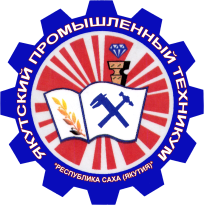 Министерство  образования и наукиРеспублики Саха (Якутия)Государственное автономное профессиональное  образовательное учреждение  Республики Саха (Якутия) «Якутский промышленный техникум»УТВЕРЖДАЮЗаместитель директора по УР_________________ С.В. Иванова«_____» __________ 20 ___ г.РАССМОТРЕНОна заседании предметно-цикловойкомиссии энергетиковПротокол № ___ от ________ 2017 г.Председатель ПЦК ________________Гоголев И.В.ОДОБРЕНО И РЕКОМЕНДОВАНОМетодическим советом ГАПОУ РС(Я) ЯПТПротокол № ___ от ________ 2017 г.Председатель МС___________________Филиппов М.И.КодОбщие компетенцииОК 1Понимать сущность и социальную значимость своей будущей профессии, проявлять к ней устойчивый интерес.ОК 2.Организовывать собственную деятельность, исходя из цели и способов ее достижения, определенных руководителем.ОК 3.Анализировать рабочую ситуацию, осуществлять текущий и итоговый контроль, оценку и коррекцию собственной деятельности, нести ответственность за результаты своей работы.ОК 4.Осуществлять поиск информации, необходимой для эффективного выполнения профессиональных задач.ОК 5.Использовать информационно-коммуникационные технологии в профессиональной деятельности.ОК 6.Работать в команде, эффективно общаться с коллегами, руководством, клиентами.ОК 7.Исполнять воинскую обязанность, в том числе с применением полученных профессиональных знаний (для юношей).КК 1.Ценностно-смысловые компетенции. КК 2.Общекультурные компетенции. КК 3.Учебно-познавательные компетенции. КК 4.Информационные компетенции. КК 5.Коммуникативные компетенции. КК 6.Социально-трудовые компетенции. КК.7.Компетенции личностного самосовершенствования. Уметь:Умение называть изученные вещества по тривиальной или международной номенклатуре;Уметь:Умение определять валентность и степень окисления химических элементов, тип химической  связи в соединениях, заряд иона, характер среды в водных растворах неорганических и органических соединений, окислитель и восстановитель, принадлежность веществ к разным классам неорганических и органических соединений;Уметь:Умение характеризовать элементы малых периодов по их положению в Периодической системе Д.И. Менделеева; общие химические свойства металлов, неметаллов, основных классов неорганических и органических соединений; строение и химические свойства изученных неорганических и органических соединений;Уметь:Умение выполнять химический эксперимент по распознаванию важнейших неорганических и органических соединений;Уметь:Умение решать расчетные задачи по химическим формулам и уравнениям.Знать:Важнейшие химические понятия;Знать:Основных законы химии: сохранения массы веществ, постоянства состава веществ, Периодический закон Д.И. Менделеева;Знать:Основные теории химии:  химической связи, электролитической диссоциации, строения органических и неорганических соединений;Знать:Важнейшие вещества и материалы: важнейшие металлы и сплавы; серная, соляная, азотная и уксусная кислоты; благородные газы, водород, кислород, галогены, щелочные металлы; основные, кислотные и амфотерные оксиды и гидроксиды, щелочи, углекислый и угарный газы, сернистый газ, аммиак, вода, природный газ, метан, этан, этилен, ацетилен, хлорид натрия, карбонат и гидрокарбонат натрия, карбонат и фосфат кальция, бензол, метанол и этанол, сложные эфиры, жиры, мыла, моносахариды (глюкоза), дисахариды (сахароза), полисахариды (крахмал и целлюлоза), анилин, аминокислоты, белки, искусственные и синтетические волокна, каучуки, пластмассы.Вид учебной работыКоличества часовМаксимальная учебная нагрузка (всего)171Обязательная аудиторная учебная нагрузка (всего)114в том числе:лабораторные22практические занятия22контрольные работыСамостоятельная работа студента (всего)53Консультации4Итоговая аттестация в форме экзамена№Наименование разделов и темСодержание учебного материала, лабораторные работы и практические занятия, самостоятельная работа студентовОбъем часовУровень освоения123451ВведениеНаучные методы познания веществ и химических явлений. Роль эксперимента и теории в химии. Моделирование химических процессов. Значение химии при освоении профессий СПО и специальностей СПО технического профиля профессионального образования.21                                                             Раздел 1. Общая и неорганическая химия-70 ч.                                                             Раздел 1. Общая и неорганическая химия-70 ч.                                                             Раздел 1. Общая и неорганическая химия-70 ч.                                                             Раздел 1. Общая и неорганическая химия-70 ч.                                                             Раздел 1. Общая и неорганическая химия-70 ч.2Тема 1.1.Основные понятия и законы химииСодержание учебного материала:Основные понятия химии. Вещество. Атом. Молекула. Химический элемент. Аллотропия. Простые и сложные вещества. Качественный и количественный состав веществ. Химические знаки и формулы. Относительные атомная и молекулярная массы. Количество вещества.Основные законы химии. Стехиометрия. Закон сохранения массы веществ. Закон постоянства состава веществ молекулярной структуры. Закон Авогадро и следствия из него.Расчетные задачи на нахождение относительной молекулярной массы, определение массовой доли химических элементов в сложном веществе.ДемонстрацииМодели атомов химических элементов.Модели молекул простых и сложных веществ (шаростержневые и Стюарта -Бриглеба).Коллекция простых и сложных веществ.Некоторые вещества количеством 1 моль.Модель молярного объема газов.Аллотропия фосфора, кислорода, олова.613Тема 1.2.Периодический закон и Периодическая система химических элементовД. И. Менделеева и строение атома.Содержание учебного материала:Периодический закон Д.И.Менделеева. Открытие Д.И.Менделеевым Периодического закона. Периодический закон в формулировке Д.И.Менделеева.Периодическая таблица химических элементов — графическое отображение периодического закона. Структура периодической таблицы: периоды (малые и большие), группы (главная и побочная).Строение атома и Периодический закон Д.И.Менделеева. Атом — сложная частица. Ядро (протоны и нейтроны) и электронная оболочка. Изотопы. Строение электронных оболочек атомов элементов малых периодов. Особенности строения электронных оболочек атомов элементов больших периодов (переходных элементов). Понятие об орбиталях. s-, р- и d-орбитали. Электронные конфигурации атомов химических элементов.Современная формулировка Периодического закона. Значение Периодического закона и Периодической системы химических элементов Д.И.Менделеева для развития науки и понимания химической картины мира.ДемонстрацииРазличные формы Периодической системы химических элементов Д.И.Менделеева.Динамические таблицы для моделирования Периодической системы. Электризация тел и их взаимодействие.813Тема 1.2.Периодический закон и Периодическая система химических элементовД. И. Менделеева и строение атома.Лабораторная работа:Моделирование построения Периодической таблицы химических элементов.223Тема 1.2.Периодический закон и Периодическая система химических элементовД. И. Менделеева и строение атома.Самостоятельная работа:Строение электронных слоев атомов.634Тема1.3. Строение веществаСодержание учебного материала:Ионная химическая связь. Катионы, их образование из атомов в результате процесса окисления. Анионы, их образование из атомов в результате процесса восстановления. Ионная связь как связь между катионами и анионами за счет электростатического притяжения. Классификация ионов: по составу, знаку заряда, наличию гидратной оболочки. Ионные кристаллические решетки. Свойства веществ с ионным типом кристаллической решетки.Ковалентная химическая связь. Механизм образования ковалентной связи (обменный и донорно-акцепторный). Электроотрицательность. Ковалентные полярная и неполярная связи. Кратность ковалентной связи. Молекулярные и атомные кристаллические решетки. Свойства веществ с молекулярными и атомными кристаллическими решетками.Металлическая связь. Металлическая кристаллическая решетка и металлическая химическая связь. Физические свойства металлов.Агрегатные состояния веществ и водородная связь. Твердое, жидкое и газообразное состояния веществ. Переход вещества из одного агрегатного состояния в другое. Водородная связь.Чистые вещества и смеси. Понятие о смеси веществ. Гомогенные и гетерогенные смеси. Состав смесей: объемная и массовая доли компонентов смеси, массовая доля примесей.Дисперсные системы. Понятие о дисперсной системе. Дисперсная фаза и дисперсионная среда. Классификация дисперсных систем. Понятие о коллоидных системах.Модель кристаллической решетки хлорида натрия.Образцы минералов с ионной кристаллической решеткой: кальцита, галита.Модели кристаллических решеток «сухого льда» (или йода), алмаза, графита (или кварца).Приборы на жидких кристаллах.Образцы различных дисперсных систем: эмульсий, суспензий, аэрозолей, гелей и золей.Коагуляция.Синерезис.Эффект Тиндаля.101Лабораторная работа:Приготовление суспензии карбоната кальция в воде. Получение эмульсии моторного масла. Ознакомление со свойствами дисперсных систем.42Самостоятельная работа: Реакции ионного обмена435Тема 1.4.Вода. Растворы. Электролитическая диссоциацияСодержание учебного материала:Вода. Растворы. Растворение. Вода как растворитель. Растворимость веществ. Насыщенные, ненасыщенные, пересыщенные растворы. Зависимость растворимости газов, жидкостей и твердых веществ от различных факторов.Массовая доля растворенного вещества.Электролитическая диссоциация. Электролиты и неэлектроиты. Электролитическая диссоциация. Механизмы электролитической диссоциации для веществ с различными типами химической связи. Гидратированные и негидратированные ионы. Степень электролитической диссоциации. Сильные и слабые электролиты. Основные положения теории электролитической диссоциации. Кислоты, основания и соли как электролиты.ДемонстрацииРастворимость веществ в воде. Собирание газов методом вытеснения воды. Растворение в воде серной кислоты и солей аммония. Образцы кристаллогидратов. Изготовление гипсовой повязки.Испытание растворов электролитов и неэлектролитов на предмет диссоциации. Зависимость степени электролитической диссоциации уксусной кислоты от разбавления раствора.Движение окрашенных ионов в электрическом поле.Приготовление жесткой воды и устранение ее жесткости.Иониты.Образцы минеральных вод различного назначения.81Практическая работа:Приготовление раствора заданной концентрации.73Самостоятельная работа: Расчеты по химическим уравнениям636Тема 1.5. Классификация неорганических соединений и их свойстваКислоты и их свойства. Кислоты как электролиты, их классификация по различным признакам. Химические свойства кислот в свете теории электролитической диссоциации. Особенности взаимодействия концентрированной серной и азотной кислот с металлами. Основные способы получения кислоты.Основания и их свойства. Основания как электролиты, их классификация по различным признакам. Химические свойства оснований в свете теории электролитической диссоциации. Разложение нерастворимых в воде оснований. Основные способы получения оснований.Соли и их свойства. Соли как электролиты. Соли средние, кислые и основные. Химические свойства солей в свете теории электролитической диссоциации. Способы получения солей.Гидролиз солей.Оксиды и их свойства. Солеобразующие и несолеобразующие оксиды. Основные, амфотерные и кислотные оксиды. Зависимость характера оксида от степени окисления образующего его металла. Химические свойства оксидов. Получение оксидов.ДемонстрацииВзаимодействие азотной и концентрированной серной кислот с металлами. Горение фосфора и растворение продукта горения в воде. Получение и свойства амфотерного гидроксида.Необратимый гидролиз карбида кальция. Обратимый гидролиз солей различного типа.121Лабораторная работа:Испытание растворов кислот индикаторами.Взаимодействие металлов с кислотами.Взаимодействие кислот с оксидами металлов.Взаимодействие кислот с основаниями.Взаимодействие кислот с солями.Испытание растворов щелочей индикаторами.Взаимодействие щелочей с солями.Разложение нерастворимых оснований.Взаимодействие солей с металлами.Взаимодействие солей друг с другом.Гидролиз солей различного типа.ДемонстрацииВзаимодействие азотной и концентрированной серной кислот с металлами. Горение фосфора и растворение продукта горения в воде. Получение и свойства амфотерного гидроксида.Необратимый гидролиз карбида кальция. Обратимый гидролиз солей различного типа.62Самостоятельная работа: Вычисление количества вещества637Тема 1.6. Химические реакцииКлассификация химических реакций. Реакции соединения, разложения, замещения, обмена. Каталитические реакции. Обратимые и необратимые реакции. Гомогенные и гетерогенные реакции. Экзотермические и эндотермические реакции. Тепловой эффект химических реакций. Термохимические уравнения.Окислительно-восстановительные реакции. Степень окисления. Окислитель и восстановление. Восстановитель и окисление. Метод электронного баланса для составления уравнений окислительно-восстановительных реакций.Скорость химических реакций. Понятие о скорости химических реакций. Зависимость скорости химических реакций от различных факторов: природы реагирующих веществ, их концентрации, температуры, поверхности соприкосновения и использования катализаторов.Обратимость химических реакций. Обратимые и необратимые реакции. Химическое равновесие и способы его смещения.ДемонстрацииПримеры необратимых реакций, идущих с образованием осадка, газа или воды.Зависимость скорости реакции от природы реагирующих веществ.Взаимодействие растворов серной кислоты с растворами тиосульфата натрия различной концентрации и температуры.Модель кипящего слоя.Зависимость скорости химической реакции от присутствия катализатора на примере разложения пероксида водорода с помощью диоксида марганца и каталазы.Модель электролизера.Модель электролизной ванны для получения алюминия.Модель колонны синтеза аммиака.141Лабораторная работа:Реакция замещения меди железом в растворе медного купороса.Реакции, идущие с образованием осадка, газа или воды.Зависимость скорости взаимодействия соляной кислоты с металлами от их природы.Зависимость скорости взаимодействия цинка с соляной кислотой от ее концентрации.Зависимость скорости взаимодействия оксида меди (II) с серной кислотой от температуры.42Самостоятельная работа: Окислительно-восстановительные реакции438Тема 1.7. Металлы и неметаллыМеталлы. Особенности строения атомов и кристаллов. Физические свойства металлов. Классификация металлов по различным признакам. Химические свойства металлов. Электрохимический ряд напряжений металлов. Металлотермия.Общие способы получения металлов. Понятие о металлургии. Пирометаллургия, гидрометаллургия и электрометаллургия. Сплавы черные и цветные.Неметаллы. Особенности строения атомов. Неметаллы — простые вещества. Зависимость свойств галогенов от их положения в периодической системе. Окислительные и восстановительные свойства неметаллов в зависимости от их положения в ряду электроотрицательности.ДемонстрацииКоллекция металлов.Взаимодействие металлов с неметаллами (железа, цинка и алюминия с серой, алюминия с йодом, сурьмы с хлором, горение железа в хлоре).Горение металлов.Алюминотермия.Коллекция неметаллов. Горение неметаллов (серы, фосфора, угля). Вытеснение менее активных галогенов из растворов их солей более активными галогенами.Модель промышленной установки для производства серной кислоты. Модель печи для обжига известняка. Коллекции продукций силикатной промышленности (стекла, фарфора, фаянса, цемента различных марок и др.).121Лабораторная работа:Закалка и отпуск стали.Ознакомление со структурами серого и белого чугуна.Распознавание руд железа.12Практическая работа:Получение, собирание и распознавание газов.Решение экспериментальных задач.83Самостоятельная работа: Неорганические вещества43Контрольная работа13Раздел 2. Органическая химия-42 ч.9Тема 2.1. Основные понятия органической химии и теория строенияорганических соединенийПредмет органической химии. Природные, искусственные и синтетические органические вещества. Сравнение органических веществ с неорганическими.Валентность. Химическое строение как порядок соединения атомов в молекулы по валентности.Теория строения органических соединений А.М.Бутлерова. Основные положения теории химического строения. Изомерия и изомеры. Химические формулы и модели молекул в органической химии.Классификация органических веществ. Классификация веществ по строению углеродного скелета и наличию функциональных групп. Гомологи и гомология. Начала номенклатуры IUPAC.Классификация реакций в органической химии. Реакции присоединения (гидрирования, галогенирования, гидрогалогенирования, гидратации). Реакции отщепления (дегидрирования, дегидрогалогенирования, дегидратации). Реакции замещения. Реакции изомеризации.ДемонстрацииМодели молекул гомологов и изомеров органических соединений. Качественное обнаружение углерода, водорода и хлора в молекулах органических соединений.81Лабораторная работа:Изготовление моделей молекул органических веществ.12Самостоятельная работа: Классификация реакций в органической химии4310Тема 2.2. Углеводороды и их природные источникиАлканы. Алканы: гомологический ряд, изомерия и номенклатура алканов. Химические свойства алканов (метана, этана): горение, замещение, разложение, дегидрирование. Применение алканов на основе свойств.Алкены. Этилен, его получение (дегидрированием этана, деполимеризацией полиэтилена). Гомологический ряд, изомерия, номенклатура алкенов. Химические свойства этилена: горение, качественные реакции (обесцвечивание бромной воды и раствора перманганата калия), гидратация, полимеризация. Применение этилена на основе свойств.Диены и каучуки. Понятие о диенах как углеводородах с двумя двойными связями. Сопряженные диены. Химические свойства бутадиена-1,3 и изопрена: обесцвечивание бромной воды и полимеризация в каучуки. Натуральный и синтетические каучуки. Резина.Алкины. Ацетилен. Химические свойства ацетилена: горение, обесцвечивание бромной воды, присоединений хлороводорода и гидратация. Применение ацетилена на основе свойств. Межклассовая изомерия с алкадиенами.Арены. Бензол. Химические свойства бензола: горение, реакции замещения (га-логенирование, нитрование). Применение бензола на основе свойств.Природные источники углеводородов. Природный газ: состав, применение в качестве топлива.Нефть. Состав и переработка нефти. Перегонка нефти. Нефтепродукты.ДемонстрацииГорение метана, этилена, ацетилена.Отношение метана, этилена, ацетилена и бензола к растворам перманганата калия и бромной воде.Получение этилена реакцией дегидратации этанола, ацетилена — гидролизом карбида кальция.Разложение каучука при нагревании, испытание продуктов разложения на непредельность.Коллекция образцов нефти и нефтепродуктов. Коллекция «Каменный уголь и продукция коксохимического производства».121Лабораторная работа:Ознакомление с коллекцией образцов нефти и продуктов ее переработки.Ознакомление с коллекцией каучуков и образцами изделий из резины.12Самостоятельная работа: Продукты переработки нефти3311Тема 2.3. Кислородсодержащие органические соединенияСпирты. Получение этанола брожением глюкозы и гидратацией этилена. Гидроксильная группа как функциональная. Понятие о предельных одноатомных спиртах. Химические свойства этанола: взаимодействие с натрием, образование простых и сложных эфиров, окисление в альдегид. Применение этанола на основе свойств. Алкоголизм, его последствия для организма человека и предупреждение. Глицерин как представитель многоатомных спиртов. Качественная реакция на многоатомные спирты. Применение глицерина.Фенол. Физические и химические свойства фенола. Взаимное влияние атомов в молекуле фенола: взаимодействие с гидроксидом натрия и азотной кислотой. Применение фенола на основе свойств.Альдегиды. Понятие об альдегидах. Альдегидная группа как функциональная. Формальдегид и его свойства: окисление в соответствующую кислоту, восстановление в соответствующий спирт. Получение альдегидов окислением соответствующих спиртов. Применение формальдегида на основе его свойств.Карбоновые кислоты. Понятие о карбоновых кислотах. Карбоксильная группа как функциональная. Гомологический ряд предельных одноосновных карбоновых кислот. Получение карбоновых кислот окислением альдегидов. Химические свойства уксусной кислоты: общие свойства с минеральными кислотами и реакция этерификации. Применение уксусной кислоты на основе свойств. Высшиежирные кислоты на примере пальмитиновой и стеариновой.Сложные эфиры и жиры. Получение сложных эфиров реакцией этерификации. Сложные эфиры в природе, их значение. Применение сложных эфиров на основе свойств.Жиры как сложные эфиры. Классификация жиров. Химические свойства жиров: гидролиз и гидрирование жидких жиров. Применение жиров на основе свойств. Мыла.Углеводы. Углеводы, их классификация: моносахариды (глюкоза, фруктоза), дисахариды (сахароза) и полисахариды (крахмал и целлюлоза).Глюкоза-вещество с двойственной функцией -альдегидоспирт. Химические свойства глюкозы: окисление в глюконовую кислоту, восстановление в сорбит, спиртовое брожение. Применение глюкозы на основе свойств.Значение углеводов в живой природе и жизни человека. Понятие о реакциях поликонденсации и гидролиза на примере взаимопревращений: глюкоза <-» полисахарид.ДемонстрацииОкисление спирта в альдегид.Качественные реакции на многоатомные спирты.Растворимость фенола в воде при обычной температуре и нагревании. Качественные реакции на фенол.Реакция серебряного зеркала альдегидов и глюкозы.Окисление альдегидов и глюкозы в кислоту с помощью гидроксида меди (II). Качественная реакция на крахмал. Коллекция эфирных масел.101Лабораторная работа:Растворение глицерина в воде и взаимодействие с гидроксидом меди (II).Свойства уксусной кислоты, общие со свойствами минеральных кислот.Доказательство непредельного характера жидкого жира.Взаимодействие глюкозы и сахарозы с гидроксидом меди (II).Качественная реакция на крахмал.22Самостоятельная работа: Генетическая связь между углеводородами.Жиры как продукт питания и химическое сырье.8312Тема 2.4. Азотсодержащие органические соединения. Полимеры.Амины. Понятие об аминах. Алифатические амины, их классификация и номенклатура. Анилин как органическое основание. Получение анилина из нитробензола. Применение анилина на основе свойств.Аминокислоты. Аминокислоты как амфотерные дифункциональные органические соединения. Химические свойства аминокислот: взаимодействие с щелочами, кислотами и друг с другом (реакция поликонденсации). Пептидная связь и полипептиды. Применение аминокислот на основе свойств.Белки. Первичная, вторичная, третичная структуры белков. Химические свойства белков: горение, денатурация, гидролиз, цветные реакции. Биологические функции белков.Полимеры. Белки и полисахариды как биополимеры.Пластмассы. Получение полимеров реакцией полимеризации и поликонденсации. Термопластичные и термореактивные пластмассы. Представители пластмасс.Волокна, их классификация. Получение волокон. Отдельные представители химических волокон.ДемонстрацииВзаимодействие аммиака и анилина с соляной кислотой.Реакция анилина с бромной водой.Доказательство наличия функциональных групп в растворах аминокислот.Растворение и осаждение белков.Цветные реакции белков.Горение птичьего пера и шерстяной нити.121Лабораторная работа:Растворение белков в воде.Обнаружение белков в молоке и мясном бульоне.Денатурация раствора белка куриного яйца спиртом, растворами солей тяжелых металлов и при нагревании.12Практическая работа:Решение экспериментальных задач на идентификацию органических соединений.Распознавание пластмасс и волокон.73Самостоятельная работа:Сварочное производство и роль химии углеводородов в нем.Химия углеводородного сырья и моя будущая профессия.83Контрольная работа13Консультация43Всего171Химия 10кл. базовый уровеньГ.Е.РудзитисПросвещение2014Химия 11кл. базовый уровеньГ.ЕРудзитисПросвещение2014Химия Рабочая тетрадь 8кл ГаврусеваПросвещение2014Химия Рабочая тетрадь 9кл.ГаврусеваПросвещение2014Химия 8кл. для лабораторных работГавриелянДрофа2014Химия 8кл. Г.Е. Рудзитис.Просвещение2014Химия 9кл.Г.Е.РудзитисПросвещение2014Химия в схемах, терминах, таблицах.Н.Э.ВаравваФеникс2015Химия в таблицах 8-11кл.В.С.НасоноваДрофа2014Химия в таблицах и схемах для школьников и абитуриентовКасатиковаПринтС-П2014Химия и биология в таблицах и схемах.Н.А.КапыловаФеникс2014Химия полный курс 8-11кл.П.РубиновПитер2014Химия 10кл Диагностические итоговые работы для оценки качества.Д.Ю.ДобротинИнтеллект2014Химия.  Справочник для шк. и поступающих в вузы.Р.А.ЛидинАст пресс2014Репетитор по химииА.С.ЕгоровФеникс2015Химия подготовка к ЕГЭ книга 2В.Н.ДороньковЛегион2014Химия поурочные разработки по химии 11кл учебникам Н.П.ТроекуроваВако2014Химия поурочные разработки по химии 9клМ.Ю.ГорковенкоВако2014Химия для профессий и специальностей технического профиляЮ.М.ЕрохинАкадемия2015Химия. Задачи и упражненияЮ.М.ЕрохинАкадемия2014Химия (базовый уровень) 10 кл.Габриелян О.С.Дрофа 2003Химия (базовый уровень) 11 кл.Габриелян О.С.Дрофа 2003Химия (базовый уровень) 10 кл.Гузей Л.С., Дрофа 2002Химия (базовый уровень) 11 кл.Гузей Л.С.Дрофа 2002Химия (базовый уровень) 10 кл.Рудзитис Г.Е.Просвещение 1998Химия 8 класс. Приложение к учебнику РудзитисГ.Е. РудзитисПросвещение2014Химия 10 класс. Приложение к учебнику РудзитисГ.Е. РудзитисПросвещение2014Химия 11 класс. Приложение к учебнику РудзитисГ.Е. РудзитисПросвещение2014Электронно-библиотечная система «Лань»Издательство №Лань»2016наименование дисциплины в соответствии с учебным планомФамилия, имя, отчество, должность по штатному расписаниюКакое образовательное учреждение окончил, специальность (направление подготовки) по документу об образованииУченая степень, ученое (почетное) звание, квалификационная категорияСтаж педагогической работыСведения о повышении квалификацииУсловия привлечения к педагогической деятельности (штатный работник, внутренний совместитель, внешний совместитель)ОДБ.06ХимияГорохова Мария ИвановнапреподавательВысшееЯГУ БГФ  БО, 1985Биолог. Преподаватель химии, биологии.Академия психологии и предпринимательства, Санкт Петербург,2002.Психолог, социальный педагог.ВысшаяО. – 40П. – 35д.у. – 5штатныйРезультаты (освоенные общие и ключевые  компетенции)Основные показатели оценки результатаОК 1. Понимать сущность и социальную значимость своей будущей профессии, проявлять к ней устойчивый интерес.Демонстрация интереса к будущей профессии; Осознание социальной значимости своей будущей профессии; Высокая мотивация к выполнению профессиональной деятельности.ОК 2. Организовывать собственную деятельность, исходя из цели и способов ее достижения, определенных руководителем.Организация собственной деятельности; Выбор и применение методов и способов решения профессиональных задач.ОК 3. Анализировать рабочую ситуацию, осуществлять текущий и итоговый контроль, оценку и коррекцию собственной деятельности, нести ответственность за результаты своей работы.Анализировать результаты принятых решений; Умение исправлять возникающие ошибки.ОК 4. Осуществлять поиск информации, необходимой для эффективного выполнения профессиональных задач.Умение грамотно применять имеющуюся в доступе информацию.ОК 5. Использовать информационно-коммуникационные технологии в профессиональной деятельности.Эффективный поиск информации; Использование различных источников, включая электронные.ОК 6. Работать в команде, эффективно общаться с коллегами, руководством, клиентами.Привлечение к общественной работе; Самостоятельное выполнение общественных поручений.ОК 7. Исполнять воинскую обязанность, в том числе с применением полученных профессиональных знаний (для юношей).Организация самостоятельной работы;Стремление к саморазвитию, повышению своей квалификации;Умение критически оценивать свои личностные качества.КК.1. Ценностно-смысловые компетенции. Это компетенции, связанные с ценностными ориентирами ученика, его способностью видеть и понимать окружающий мир, ориентироваться в нем, осознавать свою роль и предназначение, уметь выбирать целевые и смысловые установки для своих действий и поступков, принимать решения. Данные компетенции обеспечивают механизм самоопределения ученика в ситуациях учебной и иной деятельности; от них зависит индивидуальная образовательная траектория ученика и программа его жизнедеятельности в целом.КК.2. Общекультурные компетенции. Названные компетенции связаны с познанием и опытом деятельности в области национальной и общечеловеческой культуры; духовно-нравственными основами жизни человека и человечества, отдельных народов; культурологическими основами семейных, социальных, общечеловеческих явлений и традиций; ролью науки и религии в жизни человека. Сюда же относится опыт освоения учеником картины мира, расширяющийся до культурологического и всечеловеческого понимания мира.КК.3. Учебно-познавательные компетенции. Это совокупность компетенций ученика в сфере самостоятельной познавательной деятельности, включающей элементы деятельности логической, методологической и общеучебной. Сюда входят способы организации целеполагания, планирования, анализа, рефлексии, самооценки.По отношению к изучаемым объектам ученик овладевает креативными навыками: добыванием знаний непосредственно из окружающей действительности, владением приемами учебно-познавательных проблем, действий в нестандартных ситуациях. В рамках этих компетенций определяются требования функциональной грамотности: умение отличать факты от домыслов, владение измерительными навыками, использование вероятностных, статистических и иных методов познания.КК.4. Информационные компетенции. Эти компетенции предполагают навыки деятельности по отношению к информации в учебных предметах и образовательных областях, а также в окружающем мире; владение современными средствами информации и информационными технологиями; поиск, анализ и отбор необходимой информации, ее преобразование, сохранение и передачу.КК.5. Коммуникативные компетенции. Данные компетенции включают знание языков, способов взаимодействия с окружающими и удаленными событиями и людьми; навыки работы в группе, коллективе, владение различными социальными ролями.КК.6. Социально-трудовые компетенции. Это компетенции, связанные с выполнением роли гражданина, наблюдателя, избирателя, представителя, потребителя, покупателя, клиента и т.д.; с правами и обязанностями в вопросах экономики и права, в области профессионального самоопределения.КК.7. Компетенции личностного самосовершенствования. Эти компетенции направлены на освоение способов физического, духовного и интеллектуального саморазвития, эмоциональной саморегуляции и самоподдержки; развитие необходимых современному человеку личностных качеств, формирование психологической грамотности, культуры мышления и поведения.Наименование объектов контроля и оценкиОсновные показатели оценки результатаЗнать:З 1. Важнейшие химические понятия: Верное определение сущности и понятия:  вещество, химический элемент, атом, молекула, относительная атомная и молекулярная масса, ион, аллотропия, изотопы, химическая связь, электроотрицательность, валентность, степень окисления, моль, молярная масса, молярный объем газообразных веществ, растворы, электролитическая диссоциация, окислитель и восстановитель, окисление и восстановление, тепловой эффект реакции, скорость химической реакции, катализ, химическое равновесие, функциональная группа, изомерия, гомология;Верная характеристика понятия вещество, химический элемент, атом, молекула, относительная атомная и молекулярная масса, ион, аллотропия, изотопы, химическая связь, электроотрицательность, валентность, степень окисления, моль, молярная масса, молярный объем газообразных веществ, растворы, электролитическая диссоциация, окислитель и восстановитель, окисление и восстановление, тепловой эффект реакции, скорость химической реакции, катализ, химическое равновесие, функциональная группа, изомерия, гомология;Соответствие характеристики: вещество, химический элемент, атом, молекула, относительная атомная и молекулярная масса, ион, аллотропия, изотопы, химическая связь, электроотрицательность, валентность, степень окисления, моль, молярная масса, молярный объем газообразных веществ, растворы, электролитическая диссоциация, окислитель и восстановитель, окисление и восстановление, тепловой эффект реакции, скорость химической реакции, катализ, химическое равновесие, функциональная группа, изомерия, гомология;З 2. Основных законы химии: сохранения массы веществ, постоянства состава веществ, Периодический закон Д.И. Менделеева.Верное определение сущности и понятия основных законы химии: сохранения массы веществ, постоянства состава веществ, Периодический закон Д.И. Менделеева.Верная характеристика основных законы химии: сохранения массы веществ, постоянства состава веществ, Периодический закон Д.И. Менделеева.Соответствие характеристики: основных законы химии: сохранения массы веществ, постоянства состава веществ, Периодический закон Д.И. МенделееваЗ 3. Основные теории химии:  химической связи, электролитической диссоциации, строения органических и неорганических соединений.Верное определение сущности и понятия  основных теорий химии:  химической связи, электролитической диссоциации, строения органических и неорганических соединений.Верная характеристика основных теорий  химии:  химической связи, электролитической диссоциации, строения органических и неорганических соединений.Соответствие характеристики: основные теории химии:  химической связи, электролитической диссоциации, строения органических и неорганических соединений.З 4. Важнейшие вещества и материалы: важнейшие металлы и сплавы; серная, соляная, азотная и уксусная кислоты; благородные газы, водород, кислород, галогены, щелочные металлы;основные, кислотные и амфотерные оксиды и гидроксиды, щелочи, углекислый и угарный газы, сернистый газ, аммиак, вода, природный газ, метан, этан, этилен, ацетилен, хлорид натрия, карбонат и гидрокарбонат натрия, карбонат и фосфат кальция, бензол, метанол и этанол, сложные эфиры, жиры, мыла, моносахариды (глюкоза), дисахариды (сахароза), полисахариды (крахмал и целлюлоза), анилин, аминокислоты, белки, искусственные и синтетические волокна, каучуки, пластмассы.Верное определение сущности и понятия:важнейшие металлы и сплавы; серная, соляная, азотная и уксусная кислоты; благородные газы, водород, кислород, галогены, щелочные металлы;основные, кислотные и амфотерные оксиды и гидроксиды, щелочи, углекислый и угарный газы, сернистый газ, аммиак, вода, природный газ, метан, этан, этилен, ацетилен, хлорид натрия, карбонат и гидрокарбонат натрия, карбонат и фосфат кальция, бензол, метанол и этанол, сложные эфиры, жиры, мыла, моносахариды (глюкоза), дисахариды (сахароза), полисахариды (крахмал и целлюлоза), анилин, аминокислоты, белки, искусственные и синтетические волокна, каучуки, пластмассы.Верная характеристика:важнейшие металлы и сплавы; серная, соляная, азотная и уксусная кислоты; благородные газы, водород, кислород, галогены, щелочные металлы;основные, кислотные и амфотерные оксиды и гидроксиды, щелочи, углекислый и угарный газы, сернистый газ, аммиак, вода, природный газ, метан, этан, этилен, ацетилен, хлорид натрия, карбонат и гидрокарбонат натрия, карбонат и фосфат кальция, бензол, метанол и этанол, сложные эфиры, жиры, мыла, моносахариды (глюкоза), дисахариды (сахароза), полисахариды (крахмал и целлюлоза), анилин, аминокислоты, белки, искусственные и синтетические волокна, каучуки, пластмассыСоответствие характеристики:важнейшие металлы и сплавы; серная, соляная, азотная и уксусная кислоты; благородные газы, водород, кислород, галогены, щелочные металлы; основные, кислотные и амфотерные оксиды и гидроксиды, щелочи, углекислый и угарный газы, сернистый газ, аммиак, вода, природный газ, метан, этан, этилен, ацетилен, хлорид натрия, карбонат и гидрокарбонат натрия, карбонат и фосфат кальция, бензол, метанол и этанол, сложные эфиры, жиры, мыла, моносахариды (глюкоза), дисахариды (сахароза), полисахариды (крахмал и целлюлоза), анилин, аминокислоты, белки, искусственные и синтетические волокна, каучуки, пластмассыУметь:У 1.Умение называть изученные вещества по тривиальной или международной номенклатуре.Верное определение  изученных веществ  по тривиальной или международной номенклатуре.Грамотное применение полученных знаний.У 2.Умение определять валентность и степень окисления химических элементов, тип химической  связи в соединениях, заряд иона, характер среды в водных растворах неорганических и органических соединений, окислитель и восстановитель, принадлежность веществ к разным классам неорганических и органических соединений.Верное определение  валентности  и степени  окисления химических элементов, типа  химической  связи в соединениях, заряда  иона, характера  среды в водных растворах неорганических и органических соединений, окислитель и восстановитель, принадлежности  веществ к разным классам неорганических и органических соединений.Рациональное распределение времени на все этапы изучение тем.У 3.Умение характеризовать элементы малых периодов по их положению в Периодической системе Д.И. Менделеева; общие химические свойства металлов, неметаллов, основных классов неорганических и органических соединений; строение и химические свойства изученных неорганических и органических соединений.Верная характеристика  элементов малых периодов по их положению в Периодической системе Д.И. Менделеева; общих химических свойств металлов, неметаллов, основных классов неорганических и органических соединений; строение и химические свойства изученных неорганических и органических соединений.Грамотное определение  свойств элементов малых периодов по их положению в Периодической системе Д.И. Менделеева; общих химических свойств металлов, неметаллов, основных классов неорганических и органических соединений; строение и химические свойства изученных неорганических и органических соединений.Рациональное распределение времени на все этапы изучение тем.У 4.Умение выполнять химический эксперимент по распознаванию важнейших неорганических и органических соединений.Верное выполнение  химических  экспериментов  по распознаванию важнейших неорганических и органических соединений.Соответствие выбора методов определения химических  экспериментов  по распознаванию важнейших неорганических и органических соединений.Рациональное распределение времени на все этапы эксперимента.У 5.Умение решать расчетные задачи по химическим формулам и уравнениям.Верное решение расчетных задач по химическим формулам и уравнениям.Соответствие выбора способа решения расчетных задач по химическим формулам и уравнениям.Знать:З 1. Важнейшие химические понятия: Верное определение сущности и понятия:  вещество, химический элемент, атом, молекула, относительная атомная и молекулярная масса, ион, аллотропия, изотопы, химическая связь, электроотрицательность, валентность, степень окисления, моль, молярная масса, молярный объем газообразных веществ, растворы, электролитическая диссоциация, окислитель и восстановитель, окисление и восстановление, тепловой эффект реакции, скорость химической реакции, катализ, химическое равновесие, функциональная группа, изомерия, гомология;Верная характеристика понятий: вещество, химический элемент, атом, молекула, относительная атомная и молекулярная масса, ион, аллотропия, изотопы, химическая связь, электроотрицательность, валентность, степень окисления, моль, молярная масса, молярный объем газообразных веществ, растворы, электролитическая диссоциация, окислитель и восстановитель, окисление и восстановление, тепловой эффект реакции, скорость химической реакции, катализ, химическое равновесие, функциональная группа, изомерия, гомология;Соответствие характеристики: вещество, химический элемент, атом, молекула, относительная атомная и молекулярная масса, ион, аллотропия, изотопы, химическая связь, электроотрицательность, валентность, степень окисления, моль, молярная масса, молярный объем газообразных веществ, растворы, электролитическая диссоциация, окислитель и восстановитель, окисление и восстановление, тепловой эффект реакции, скорость химической реакции, катализ, химическое равновесие, функциональная группа, изомерия, гомология;Процент результативности (сумма баллов)Оценка уровня подготовкиОценка уровня подготовкиПроцент результативности (сумма баллов)оценка компетенций обучающихсяоценка уровня освоения дисциплин;90 ÷ 100высокийотлично70 ÷ 89повышенныйхорошо50 ÷ 69пороговыйудовлетворительноменее 50допороговыйнеудовлетворительно